                                                               З Р А З О К      Р О З П О Р Я Д Ж Е Н Н Я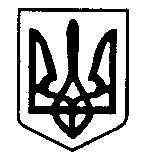 МІНІСТЕРСТВО ОСВІТИ І НАУКИ УКРАЇНИОДЕСЬКИЙ ДЕРЖАВНИЙ АГРАРНИЙ УНІВЕРСИТЕТРОЗПОРЯДЖЕННЯвід _________________                          м. ОДЕСА		№ _________Про ________________________            (назва розпорядження)Відповідно до законів України «Про освіту», «Про вищу освіту»(у преамбулі зазначаються нормативно-правові акти, внутрішні нормативно-правові акти Університету та мета видачі розпорядження) ЗОБОВ'ЯЗУЮ:1. ….2. ….3. Контроль за виконанням цього розпорядження покласти на _____________. (Або «Контроль за виконанням цього розпорядження залишаю за собою»), (посада, власне ім’я, прізвище)		Ректор                                                               Михайло БРОШКОВ		Проректор                                                        Власне ім’я, ПРІЗВИЩЕ		Керівник структурного підрозділу                Власне ім’я, ПРІЗВИЩЕПроект розпорядження вноситься«Узгоджено»_________             _______________             ____________     (посада)                                   (підпис)                                        (Ім’я ПРІЗВИЩЕ)Головний бухгалтер                                 __________    _________                                                                                                                      (підпис)       (Ім’я ПРІЗВИЩЕ)Юрисконсульт/Проректор з П та ГР      _________    _________                                                                                                                    (підпис)       (Ім’я ПРІЗВИЩЕ) Проректор з Н та МР/ Керівник Навчально-методичного відділу             _________    _________                                                                                                                 (підпис)            (Ім’я ПРІЗВИЩЕ)Начальник відділу кадрів                         __________    _________                                                                                                                 (підпис)            (Ім’я ПРІЗВИЩЕ)Начальник планово-фінансового відділу_________    _________                                                                                                                 (підпис)            (Ім’я ПРІЗВИЩЕ)